Produktinformation 04/2017
AUDI RS4
 AUDI RS4 Avant Quattro, type 8T (B8), from 06/2012 
4.2l 331 kW (CFS)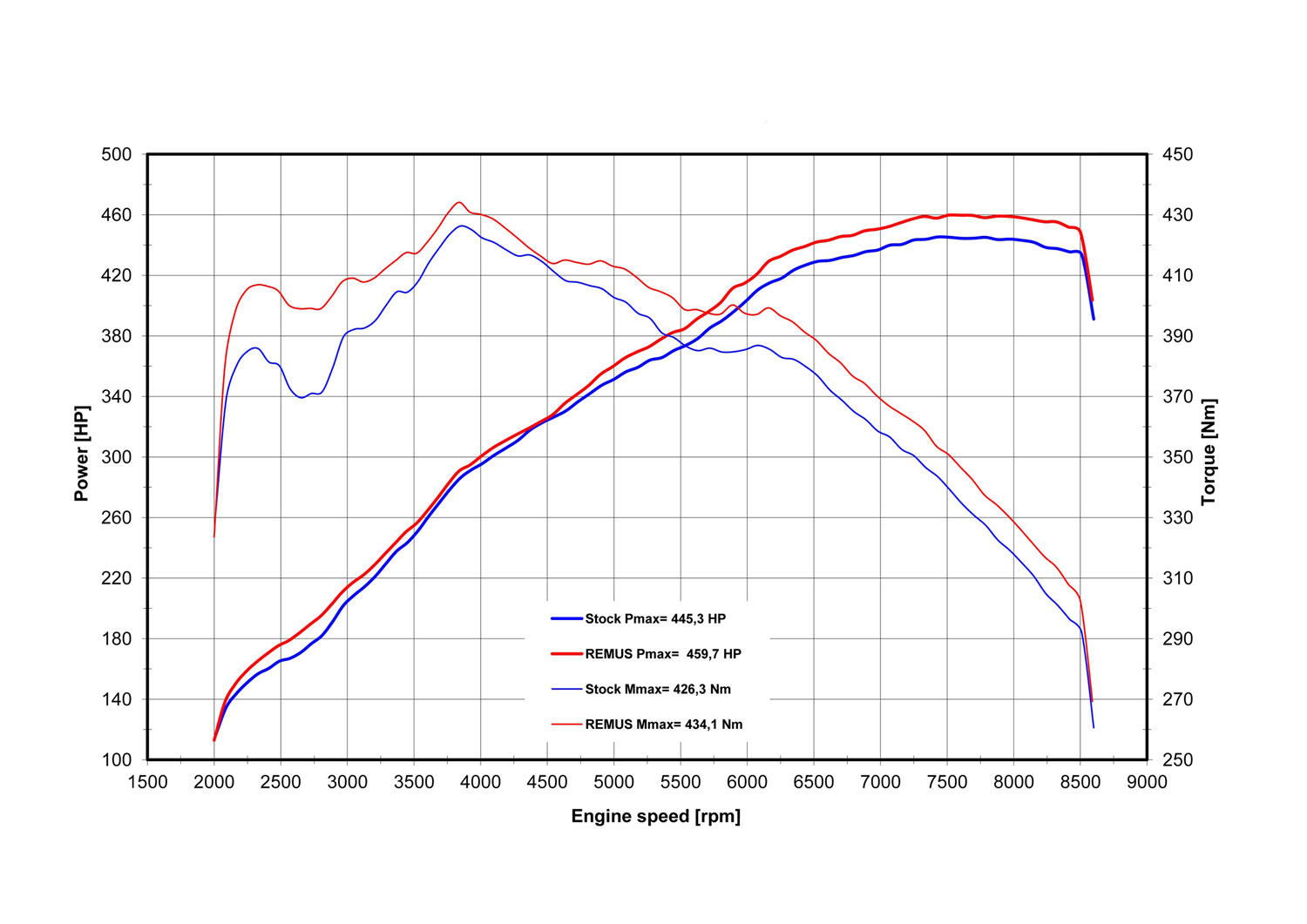 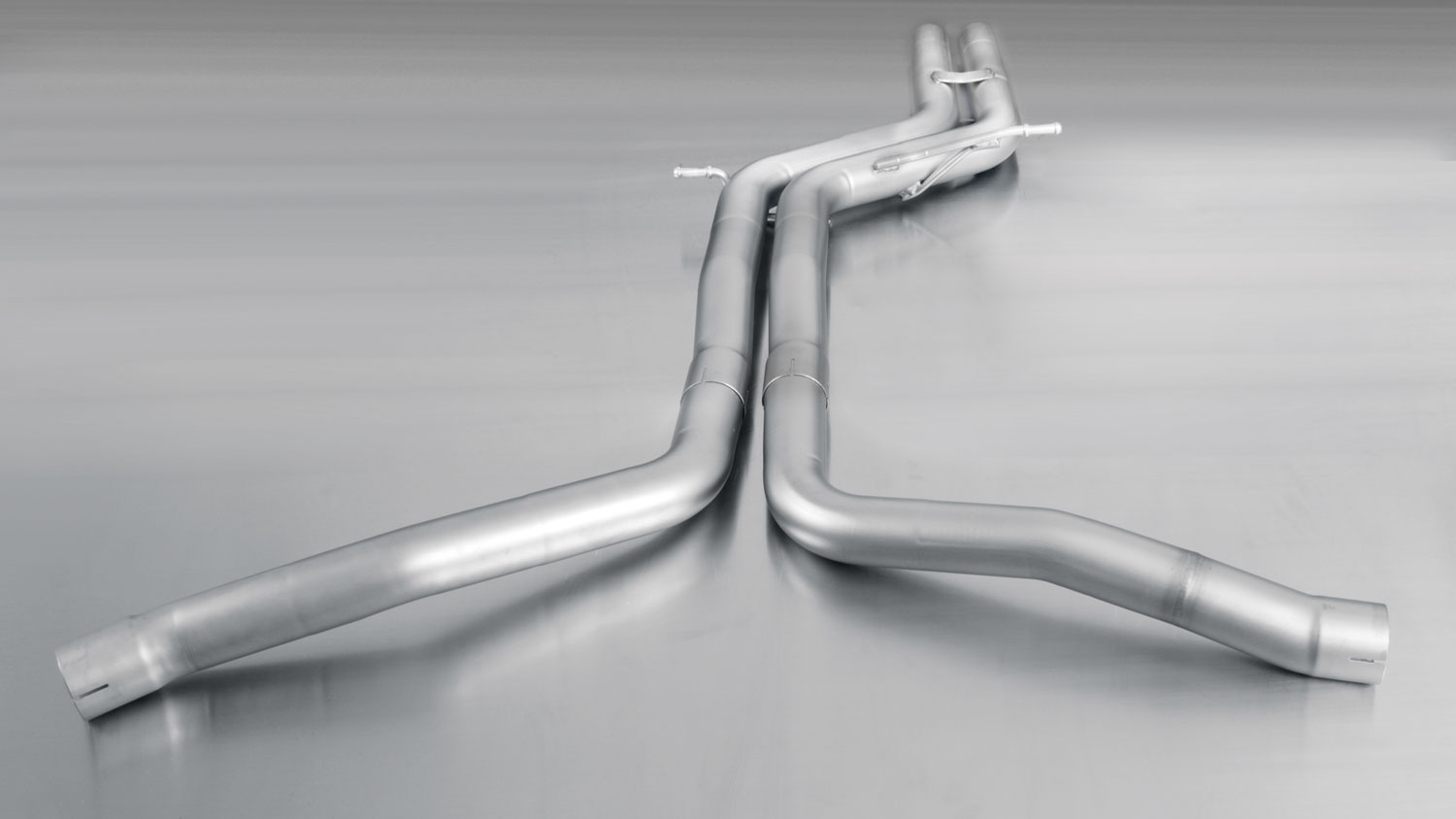 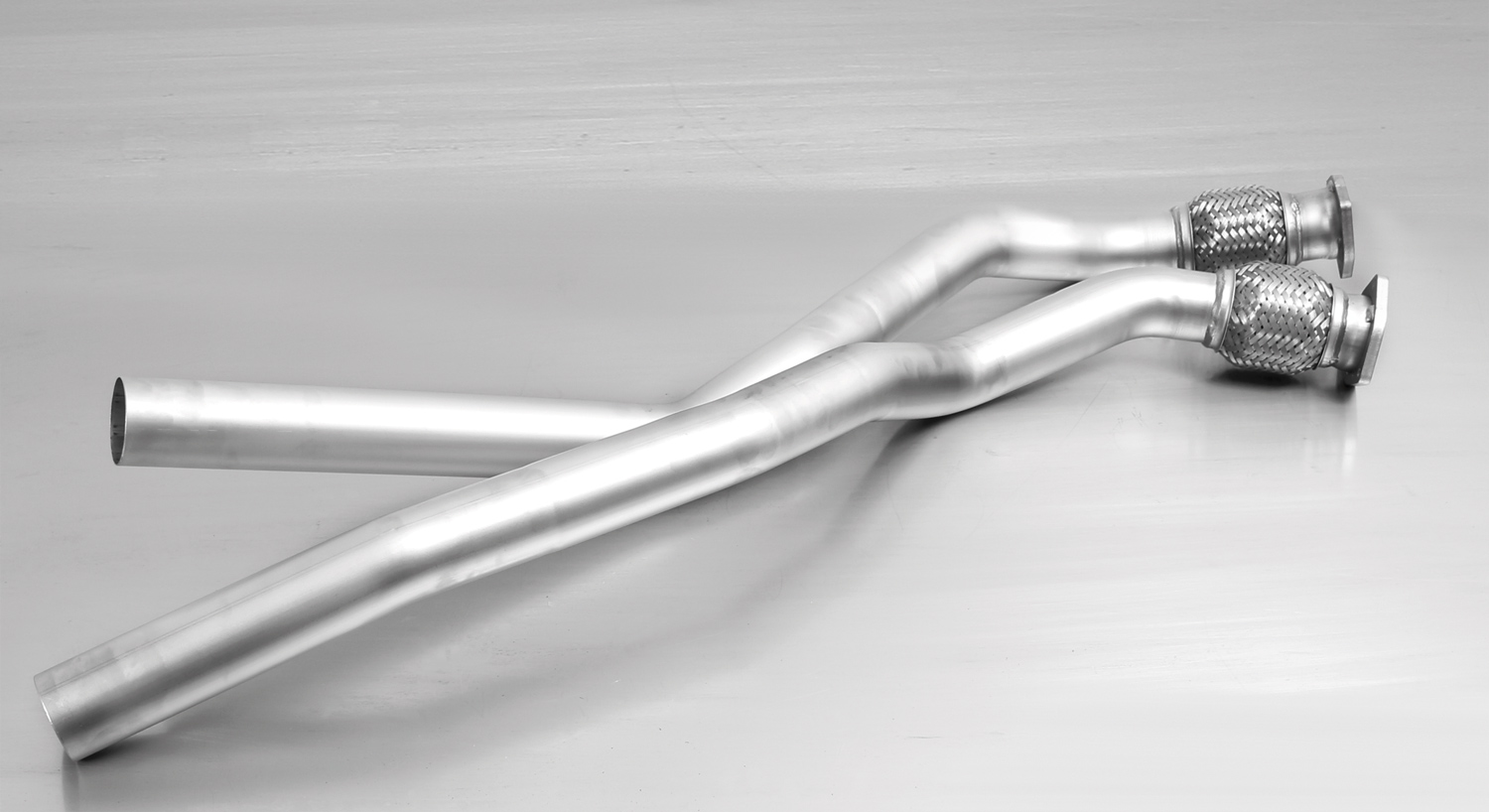 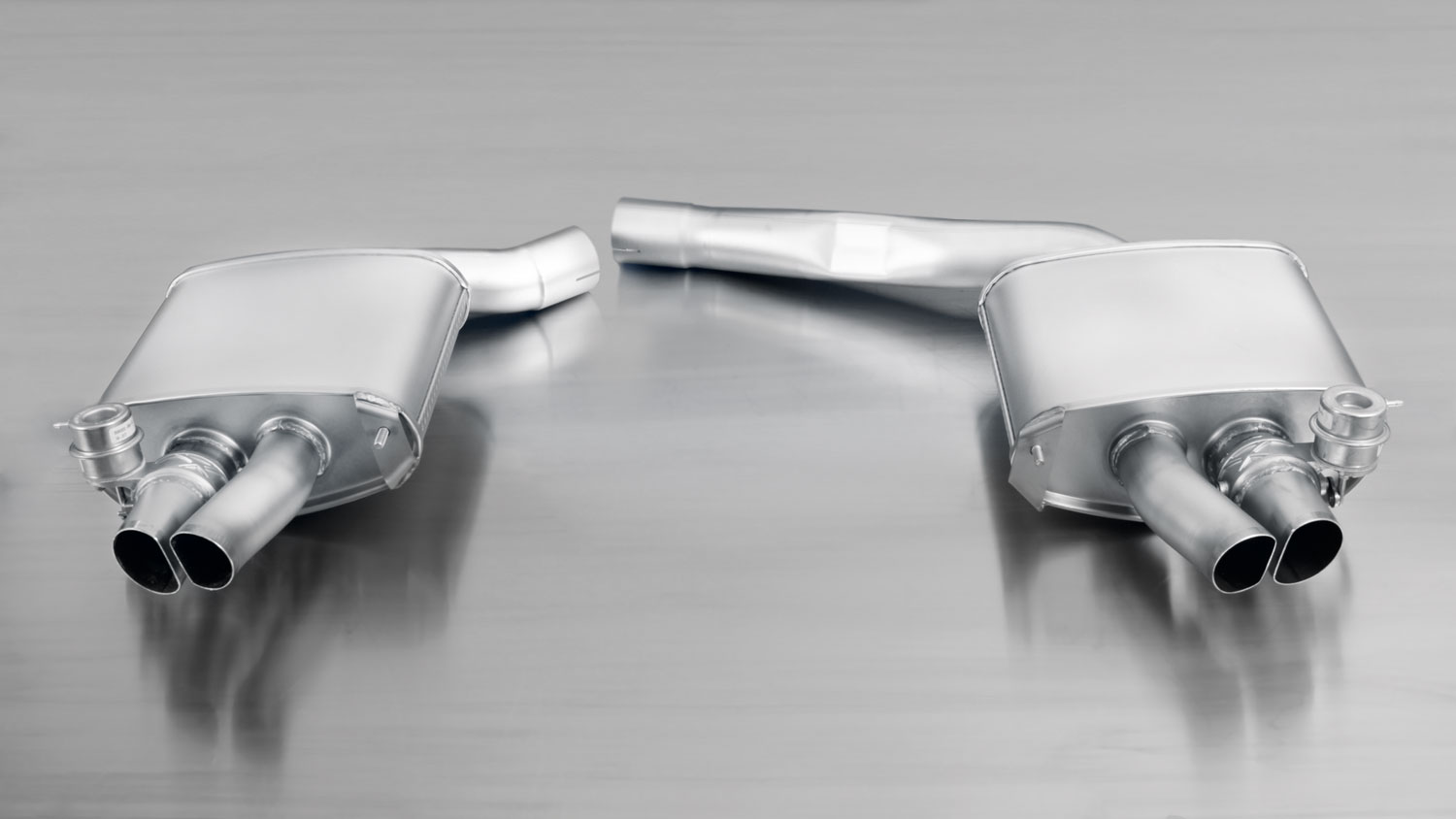 REMUS Powerizer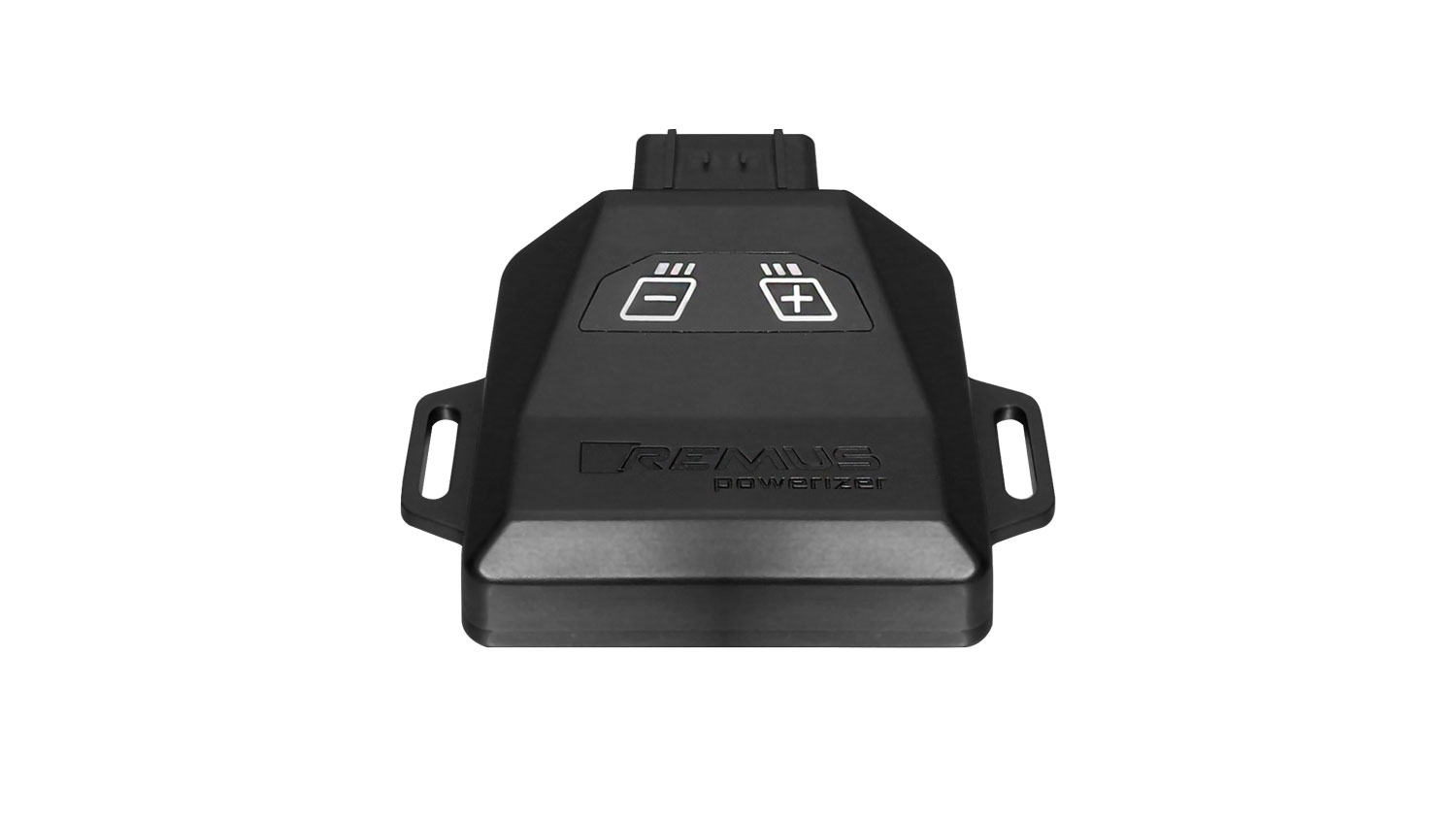 More power, more economy and more fun! The electronics of the REMUS Powerizer enhances in real time
 the engine management parameters. The engine mapping
 is optimized in excess of 1000 times per second and ensures for a
 considerable and noticeable power increase. The engine safety parameters and management remains totally original to ensure that individual engine components are not overstrained. Furthermore, the original mapping software remains totally untouched.Due to the plug & play concept, the REMUS Powerizer is simple to install and can be easily removed or decommissioned using the supplied blind connector. Due to the torque increase, the engine has more power at lower RPM which leads to a reduction in fuel consumption. The power increase of the engine can be fine-tuned by means of seven preset levels. The REMUS Powerizer is available for over 3000 petrol and diesel powered cars.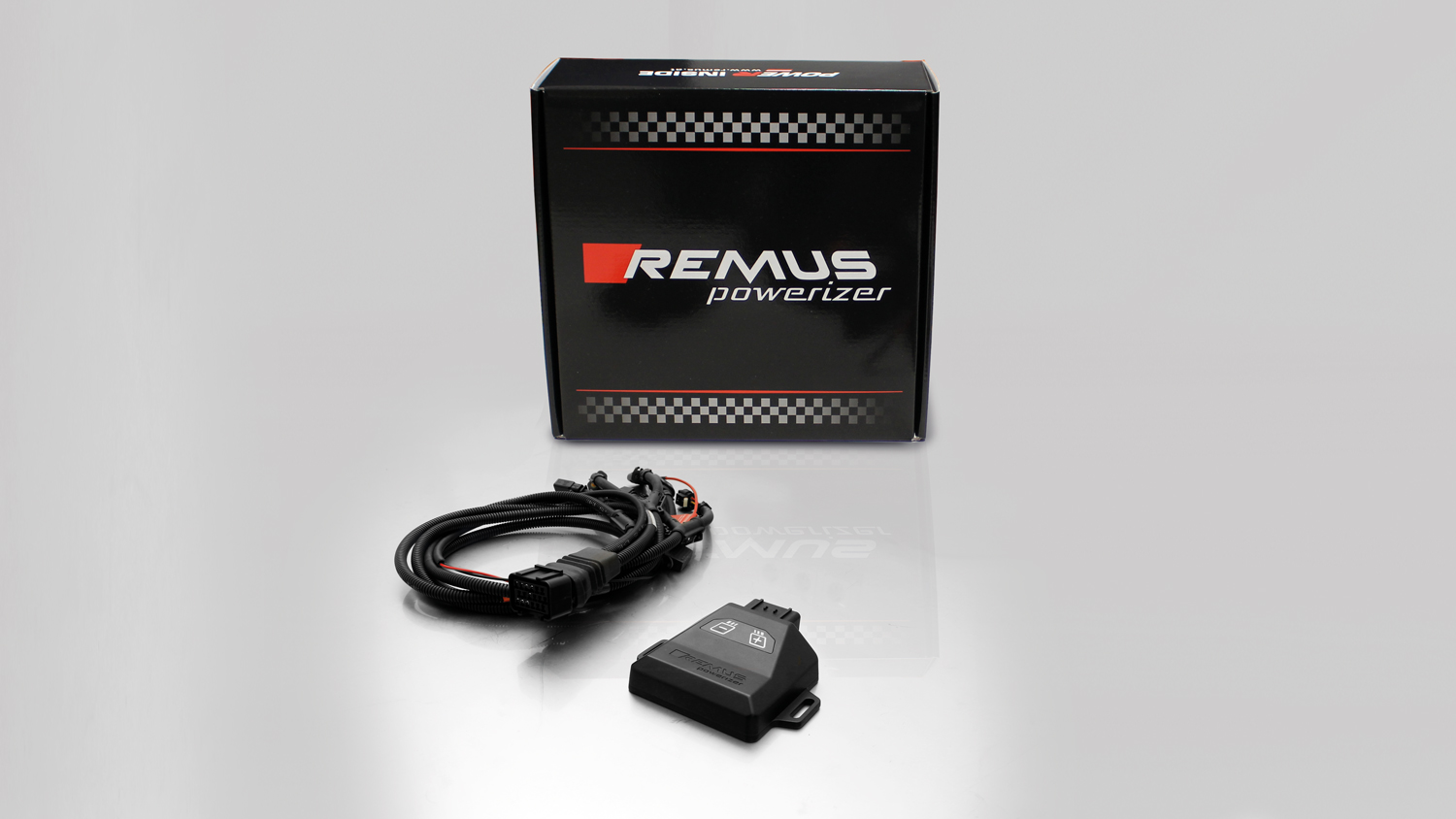 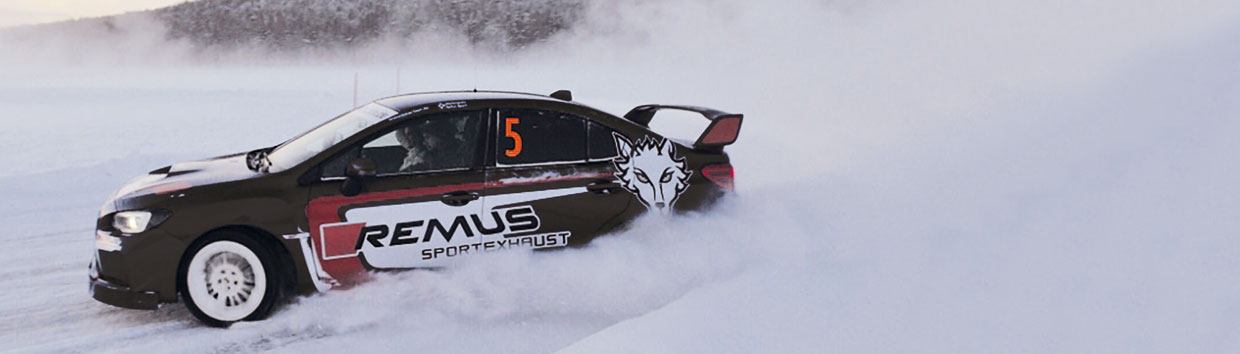 REMUS Responder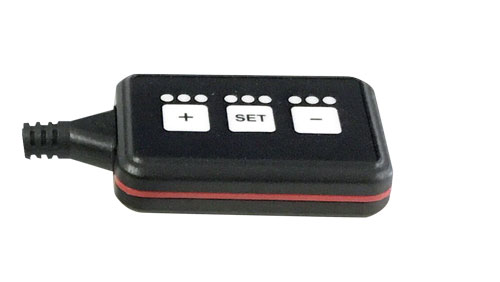 Improved throttle response, more dynamic! The REMUS Responder improves throttle response by meansof modifying the accelerator pedal output signal.No more throttle delay and reduced lag during automatic shifting makes driving
with the REMUS Responder more fun. The Responder attaches between the 
OEM pedal sensor and the OEM connector, ready to use in seconds due to plug & play technology. Sophisticated adjustable programming profiles can lead to improved fuel consumption andmore efficiency. The four individual user selectable and adjustable performance settings allow drivers to select according to their own preferences. The REMUS Responder totally eliminates the delay in modern electronic accelerator pedals! 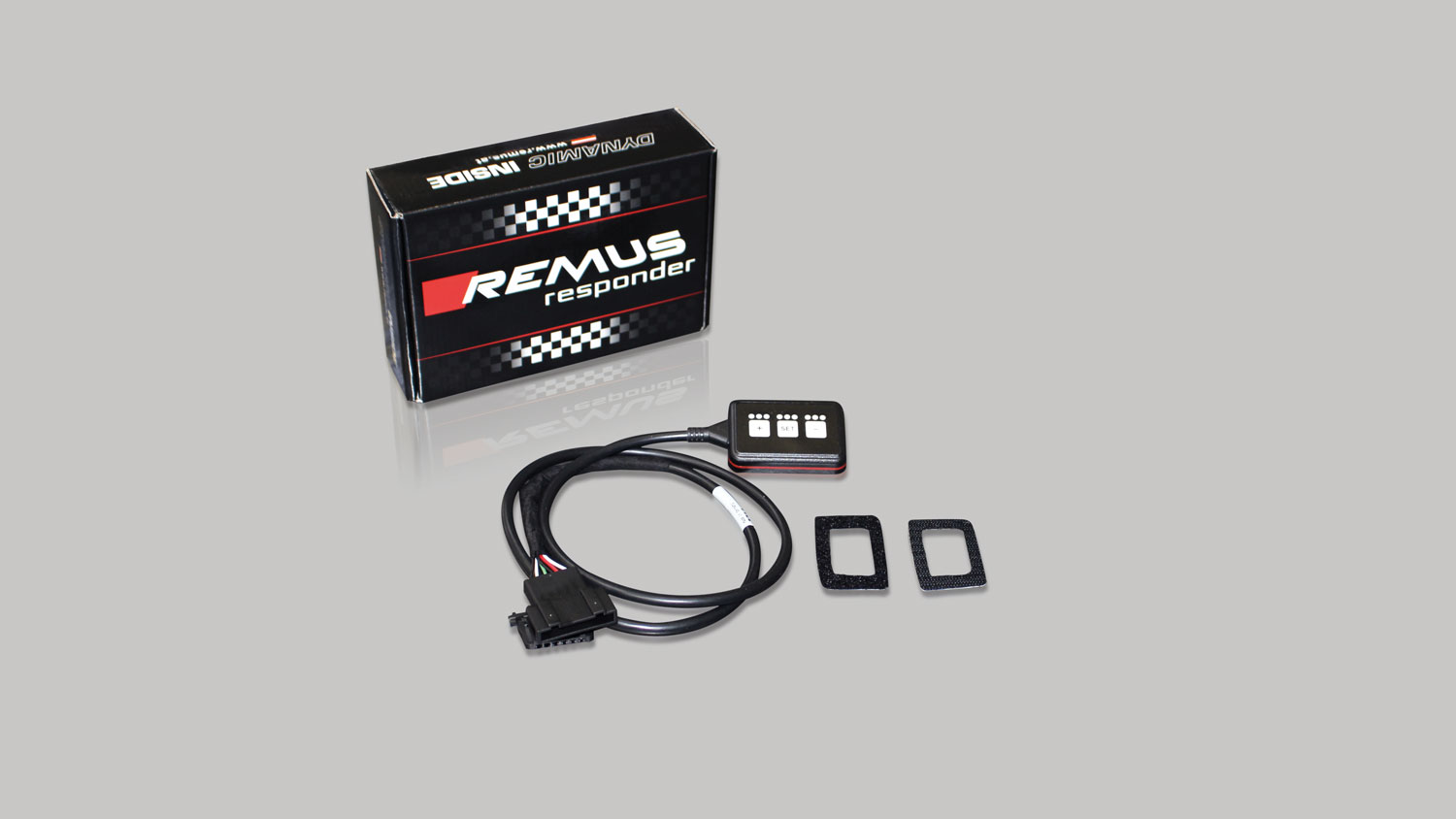 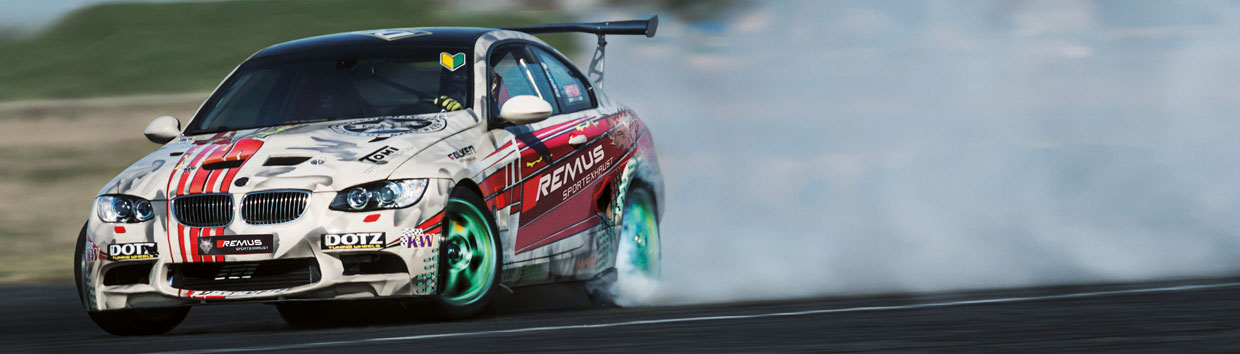 Car and engine specificationCar and engine specificationCar and engine specificationAUDI RS4 Avant Quattro, type 8T (B8), 06/2012=>4.2l 331 kW (CFS)AUDI RS4 Avant Quattro, type 8T (B8), 06/2012=>4.2l 331 kW (CFS)AUDI RS4 Avant Quattro, type 8T (B8), 06/2012=>4.2l 331 kW (CFS)INFOBOX:Axle-back-system L/R: 049010 0500LR (Racing)!Cat-back-system L/R: 049010 0100 (Racing) + 049010 0000 (Racing) resp. 049010 0400 (Racing) + 049010 0500LR (Racing)!INFOBOX:Axle-back-system L/R: 049010 0500LR (Racing)!Cat-back-system L/R: 049010 0100 (Racing) + 049010 0000 (Racing) resp. 049010 0400 (Racing) + 049010 0500LR (Racing)!INFOBOX:Axle-back-system L/R: 049010 0500LR (Racing)!Cat-back-system L/R: 049010 0100 (Racing) + 049010 0000 (Racing) resp. 049010 0400 (Racing) + 049010 0500LR (Racing)!Part no.Description€ RRP price excl. VAT049010 0100Stainless steel RACING tube without homologation, instead of front silencer249,--049010 0400Stainless steel RACING secondary silencer, without homologation417,--049010 0000Stainless steel RACING tube without homologation, instead of secondary silencer282,--049010 0500LRStainless steel RACING sport exhaust left and RACING sport exhaust right (without tail pipes)with vacuum operated valves, without homologationfits into the original skirt using integrated tail pipesThe valve position is vacuum controlled via the onboard electronics.1.355,--